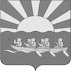 ОБЩЕСТВЕННЫЙ СОВЕТПРИ АДМИНИСТРАЦИИМУНИЦИПАЛЬНОГО ОБРАЗОВАНИЯ ЧУКОТСКИЙ МУНИЦИПАЛЬНЫЙ РАЙОНСоветская ул., дом 15, с. Лаврентия, Чукотский район, Чукотский автономный округ, 689300 ПРОТОКОЛ №1заседания Общественного совета при Администрации муниципального образования Чукотского муниципального районас.Лаврентия                                                                                    13 мая 2015 г.Председатель:На заседании Совета отсутствовали следующие члены  Общественного Совета по уважительным причинамПриглашенные:- Глава Администрации муниципального образования Чукотский муниципальный район - Лариса Петровна Юрочко.- Заместитель главы Администрации муниципального образования Чукотский муниципальный район Валерий Григорьевич Фирстов.ПОВЕСТКА  ДНЯ:Избрание заместителя председателя и ответственного секретаря Общественного совета при Администрации муниципального образования Чукотский муниципальный район.Утверждение регламента работы Общественного совета на 2015 г.Утверждение плана работы Общественного совета на 2015г.Формирование комиссий Общественного совета, выбор их председателей.СЛУШАЛИ:Юрочко Л.П. 	Довела до сведения об организации Общественного совета при Администрации муниципального образования Чукотский муниципальный район (далее – Общественный совет). Основной целью деятельности Общественного совета является обеспечение взаимодействия граждан, организаций, органов власти и Администрации для согласования общественно значимых интересов заинтересованных сторон при решении наиболее важных вопросов местного значения в сфере деятельности Администрации, защиты прав и свобод граждан и организаций, повышения гласности, прозрачности и эффективности деятельности Администрации при осуществлении ею своих полномочий.ВЫСТУПИЛИ:Вемрун Н.И. По 1 вопросу поступили предложения от членов совета на должность заместителя председателя Общественного совета кандидатуру Кочегаровой Наталии Геннадьевны, начальника отдела договоров и сбыта Государственного предприятия Чукотского автономного округа «Чукоткоммунхоз» (Чукотский филиал).Голосовали: за- 6 чел.Против – 0 чел.Воздержался 0 чел.РЕШИЛИ:Заместителем председателя Общественного совета большинством голосов избрана Наталия Геннадьевна Кочегарова.На должность ответственного секретаря Общественного совета предложена  кандидатура Рыбальченко Ольги Александровны.Голосовали: за- 6 чел.Против – 0 чел.Воздержался 0 чел.РЕШИЛИ:Ответственным секретарем Общественного совета избрана Рыбальченко Ольга Александровна.2. СЛУШАЛИ: Вемруну Н.И. Предложено внести изменения в Положение  об Общественном совете и Регламент работы Общественного совета при Администрации муниципального образования Чукотский муниципальный район в части установления временного создания рабочих групп и комиссий Общественного совета на период решения конкретного вопроса.РЕШИЛИ: Предложить Администрации муниципального образования Чукотский муниципальный район подготовить проект нормативного акта Администрации «О внесении изменений в Положение об общественном совете и Регламент работы общественного совета. Проект предоставить на следующее заседание Общественного совета на рассмотрение.3. СЛУШАЛИ:  Фирстов В.Г. Внесен на рассмотрение проект Плана работы Общественного совета на 2015 год.РЕШИЛИ: Ответственному секретарю организовать работу по подготовке проекта плана работы общественного совета с учетом предложений членов общественного совета к следующему заседанию.4. СЛУШАЛИ:Вемруну Н.В. В связи с тем, что численность состава Общественного совета составляет 7 человек и 1 председатель и о создании постоянно действующих  комиссий (рабочие группы)  нет  возможности. Предлагаю всему членам  Общественного совета изучить Положение об Общественном совете, подготовить предложения по форме работы рабочих групп и комиссий Общественного совета.РЕШИЛИ: Членам  Общественного совета изучить Положение об Общественном совете, подготовить  предложения по форме работы рабочих групп и комиссий Общественного совета. Назначить следующее заседание общественного совета на 20 мая 2015 года.Председатель Общественного совета 				Н.И. ВемрунаСекретарь Общественного совета				О.А. РыбальченкоВемруна Надежда Ивановна –Заведующая отделом методического сопровождения образовательных учреждений Чукотского и Провиденского муниципальных районов Государственного автономного образовательного учреждения дополнительного профессионального образования (повышения квалификации) специалистов «Чукотский институт развития образования и повышения квалификации».Члены Общественного совета:Глазырина Елена Викторовна – Учитель начальных классов муниципального бюджетного общеобразовательного учреждения «Центр образования села Лаврентия»;Кочегарова Наталия Геннадьевна –  Начальник отдела договоров и сбыта Государственного предприятия Чукотского автономного округа «Чукоткоммунхоз» (Чукотский филиал);Оттой Алексей Анатольевич – Председатель Территориально-соседской общины коренных малочисленных народов Чукотки «Лорино»;Пелятагин Владимир Петрович – Охотник-промысловик Территориально-соседской общины коренных малочисленных народов Чукотки «Лорино»;Рыбальченко Ольга Александровна -Начальник Государственного учреждения – Отдел Пенсионного фонда Российской Федерации по Чукотскому району Чукотского автономного округа.Кочегарова Ольга Михайловна – Товаровед Общества с ограниченной ответственностью «Берингов пролив»;Леонтьева Марина Михайловна – Операционная медицинская сестра Государственного бюджетного учреждения здравоохранения «Чукотская районная больница».